Маршрутный лист1 группа. Симметрия в ………Если внимательно присмотреться к печатным буквам нашего алфавита, то можно увидеть, что некоторые буквы обладают осевой симметрией. Например, «Н» имеет 2 оси симметрии, а «В» - только 1 горизонтальную, а «У» вообще не имеет оси симметрии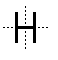 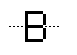 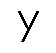 Задание: Определите, какие из букв имеют симметрию, а какие вовсе не имеют симметрии. В результате выполнения работы заполните следующую таблицу:Вспомнить и записать 3 слова. Определить у них оси симметрии. Например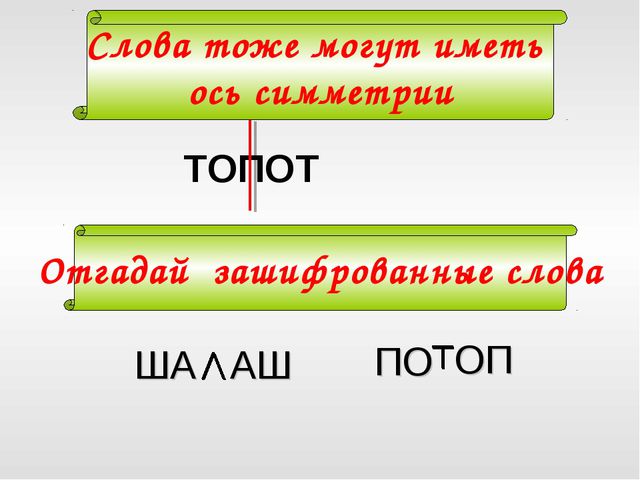 _________________________________________________________________________
Определите по вашей выполненной работе, где встречается симметрия?Вывод: Симметрия встречается в …..Все буквы  русского алфавита делятся на 3 группы:обладающие … симметрией, например……обладающие … симметрией, например……… обладающие симметрией, например……Также можно встретить слова обладающие симметрией…….Маршрутный лист2 группа.   Симметрия в мире ………...На белой бумаге перед вами – контур мишки. Дорисуйте вторую половинку в соответствии с правилами симметрии.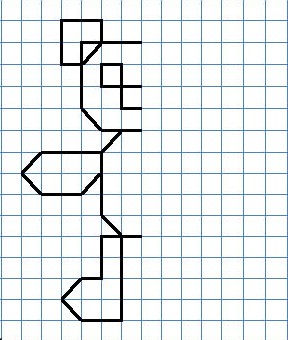 Определить оси симметрии у данных животных, проведите ось симметрии цветным карандашом или ручкой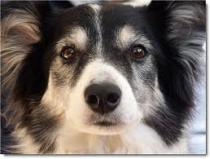 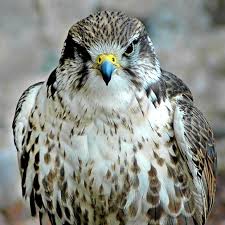 Определите по вашей выполненной работе, где встречается симметрия?Вывод: Симметрия встречается у …………… Симметрия форм, окраски животных, птиц, придает им ……….…..У животных как правило ………………….. ось симметрии.Маршрутный лист2 группа.   Симметрия в мире ………...На белой бумаге перед вами – контур жука. Дорисуйте вторую половинку в соответствии с правилами симметрии.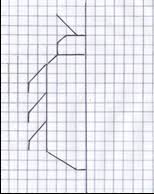 Определить оси симметрии у данных животных, проведите ось симметрии цветным карандашом или ручкой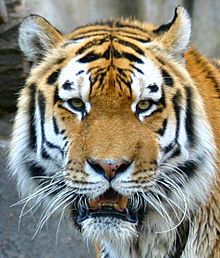 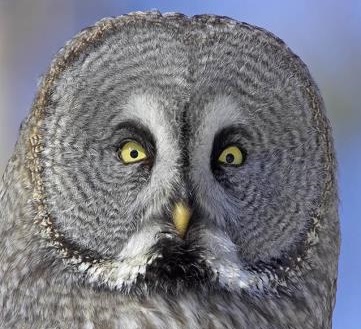 Определите по вашей выполненной работе, где встречается симметрия?Вывод: Симметрия встречается у …………… Симметрия форм, окраски насекомых, птиц, придает им ……….…..У животных как правило ………………….. ось симметрии.Маршрутный лист3 группа.   Симметрия в мире ………...На белой бумаге перед вами – контур цветка. Дорисуйте вторую половинку в соответствии с правилами симметрии.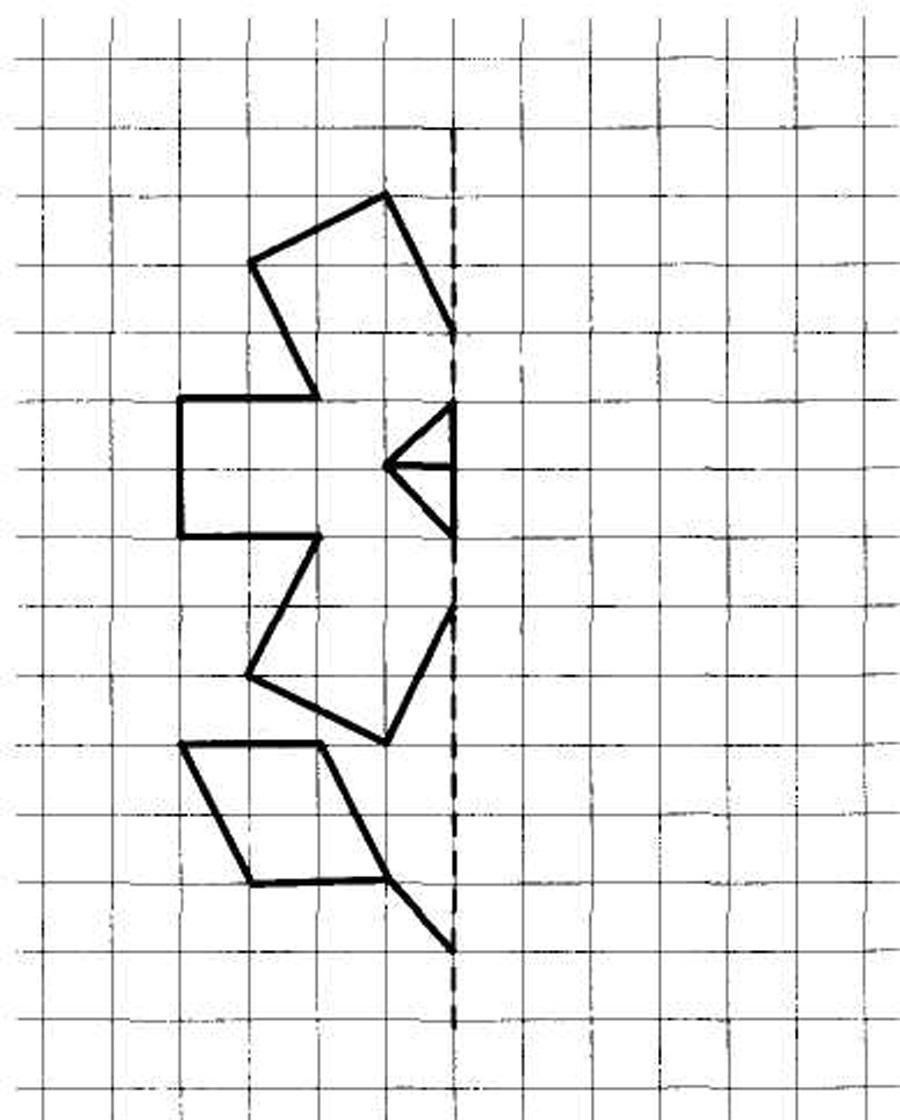 Определить оси симметрии на данных фотографиях, проведите ось симметрии цветным карандашом или ручкой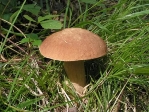 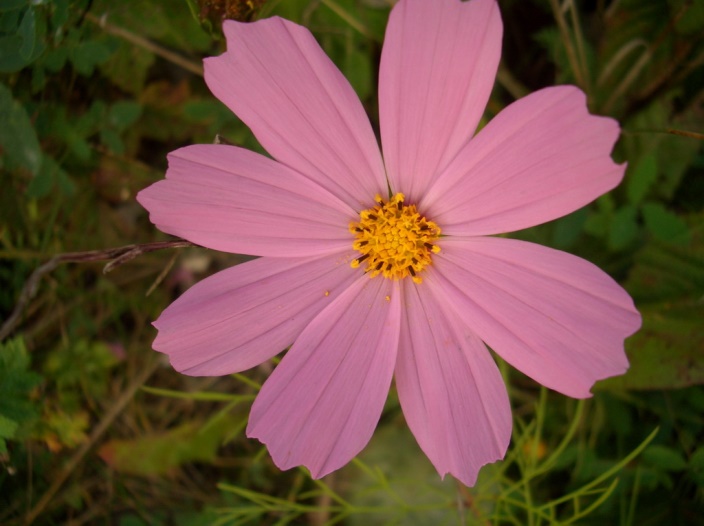 Определите по вашей выполненной работе, где встречается симметрия?Вывод: Симметрия встречается у ………...Симметрия форм, окраски цветков растений придает им………….…У цветков как правило …………………. осей симметрии. Маршрутный лист4 группа.  Симметрия в мире………...Построить с учетом воображаемой линии симметрии дом.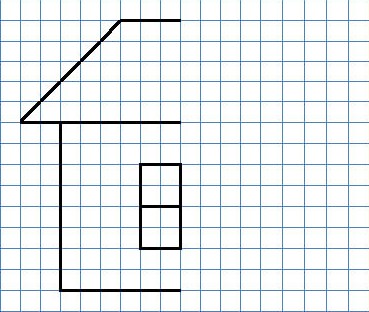 Определить оси симметрии у данных памятников архитектуры, проведите ось симметрии цветным карандашом или ручкой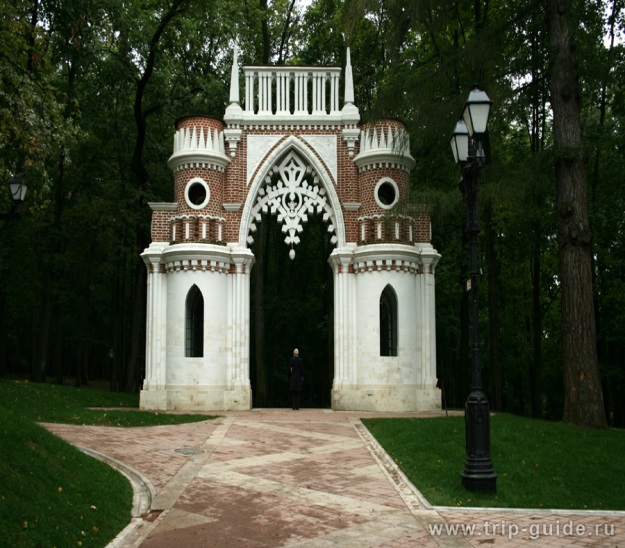 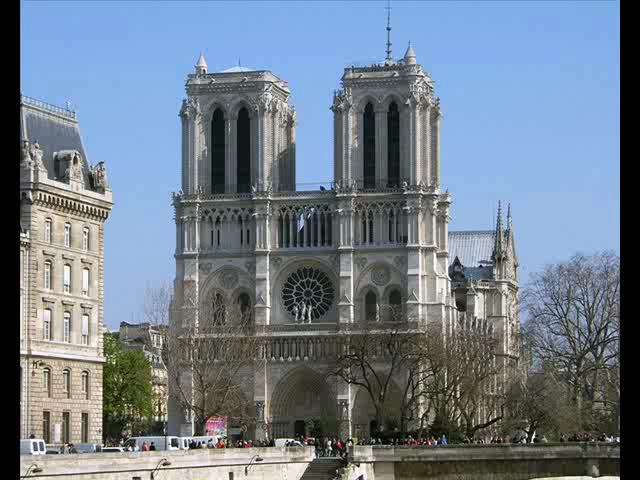 Определите по вашей выполненной работе, где встречается симметрия?Вывод: Симметрия встречается в ………………..Использование симметрии в конструкции зданий, симметричных элементов в отделке, расположенные строения создают ………………..Маршрутный лист5 группа.  Симметрия в мире………...Построить с учетом воображаемой линии симметрии кораблик.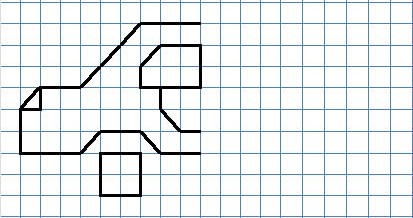 Определить оси симметрии у данных транспортных средств, проведите ось симметрии цветным карандашом или ручкой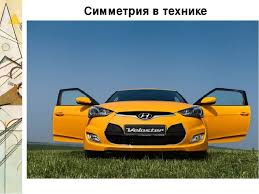 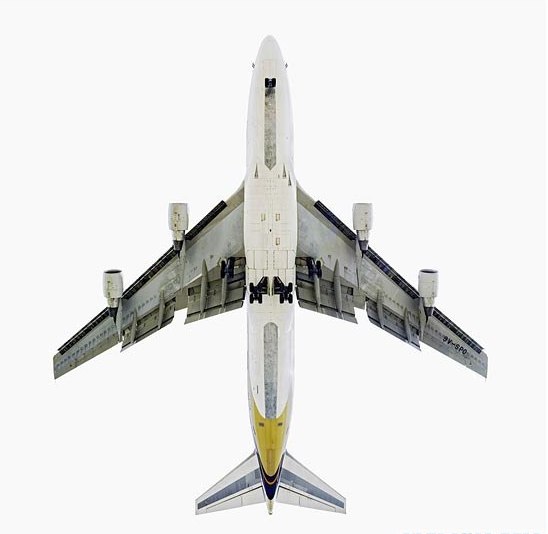 Определите по вашей выполненной работе, где встречается симметрия?Вывод: С симметрией мы встречаемся везде……………….В технике …………. механизмов часто бывает связана с их надежностью, устойчивостью в работе.Маршрутный лист5 группа.  Симметрия в мире………...Построить с учетом воображаемой линии симметрии кораблик.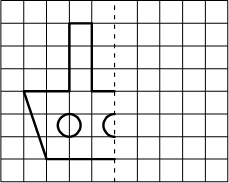 Определить оси симметрии у данных транспортных средств, проведите ось симметрии цветным карандашом или ручкой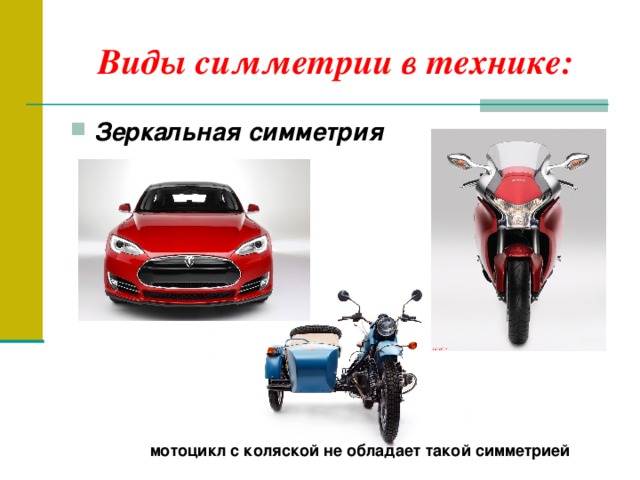 Определите по вашей выполненной работе, где встречается симметрия?Вывод: Симметрия встречается в ……………….Большинство транспортных средств, от детской коляски до сверхзвукового реактивного воздушного лайнера, предназначенных для движения по земной поверхности или параллельно ей, так же имеют……………………Маршрутный лист1 ось симметрии2 осисимметриинет осейсимметрии